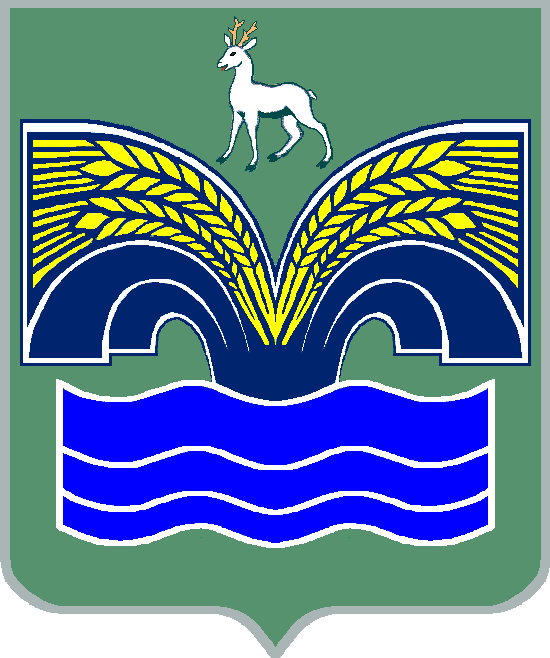 АДМИНИСТРАЦИЯСЕЛЬСКОГО ПОСЕЛЕНИЯ ХОРОШЕНЬКОЕМУНИЦИПАЛЬНОГО РАЙОНА КРАСНОЯРСКИЙСАМАРСКОЙ ОБЛАСТИПОСТАНОВЛЕНИЕот 17 июня 2019 года № 540б утверждении Положения «О даче разрешения представителя нанимателя (работодателя) на участие муниципального служащего администрации сельского поселения Хорошенькое на безвозмездной основе в управлении некоммерческими организациями(кроме политической партии) в качестве единоличного исполнительного органа или вхождение в состав их коллегиальных органов управления»Во исполнение пункта З части статьи 14 Федерального закона от 02.03.2007 N2 25-ФЗ «О муниципальной службе в Российской Федерации», Уставом сельского поселения Хорошенькое муниципального района Красноярский Самарской области, Администрация сельского поселения Хорошенькое муниципального района Красноярский Самарской области ПОСТАНОВЛЯЕТ: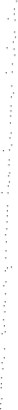 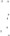 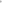 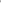 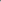 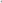 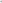 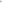 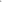 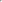 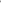 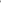 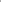 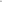 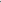 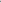 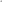 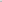 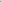 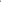 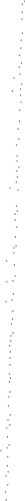 Утвердить Положение даче разрешения представителя нанимателя (работодателя) на участие муниципального служащего на безвозмездной основе в управлении некоммерческими организациями (кроме политической партии) в качестве единоличного исполнительного органа или вхождение в состав их коллегиальных органов управления администрации сельского поселения Хорошенькое. Опубликовать настоящее постановление в газете «Красноярский вестник» и разместить на официальном сайте Администрации муниципального района Красноярский Самарской области в разделе Поселения /Сельское поселение Хорошенькое.Настоящее постановление вступает в силу со дня его официального опубликования. Глава сельского поселенияХорошенькое муниципального районаКрасноярский Самарской области	С.А. Паничкин                                                 Положение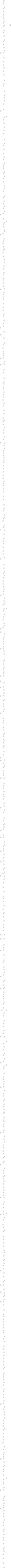 о даче разрешения представителя нанимателя (работодателя) на участие муниципального служащего администрации сельского поселения Хорошенькое на безвозмездной основе в управлении некоммерческими организациями(кроме политической партии) в качестве единоличного исполнительного органа или вхождение в состав их коллегиальных органов управления (далее — Положение)Настоящее Положение разработано в целях реализации положений пункта З части 1 статьи 14 Федерального закона от 02.03.2007 N 25-ФЗ «О муниципальной службе в Российской Федерации» и устанавливает порядок получения муниципальными служащими органов местного самоуправления, аппарата избирательной комиссии муниципального образования (далее муниципальный служащий) разрешения представителя нанимателя (работодателя) на участие в управлении некоммерческой организацией (за исключением участия в управлении политической партией; участия в съезде (конференции) или общем собрании иной общественной организации, жилищного, жилищно-строительного, гаражного кооперативов, садоводческого, огороднического, дачного потребительских кооперативов, товарищества собственников недвижимости; участия на безвозмездной основе в управлении указанными некоммерческими организациями (кроме политической партии)) в качестве единоличного исполнительного органа или вхождения в состав их коллегиальных органов управления.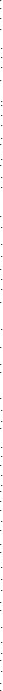 Для получения разрешения муниципальный служащий лично представляет или направляет по почте, электронной почте в кадровую службу органа местного самоуправления, аппарата избирательной комиссии муниципального образования (муниципальному служащему, ответственному за ведение кадровой работы в органе местного самоуправления, аппарате избирательной комиссии муниципального образования) ходатайство по утвержденной форме (приложение 1).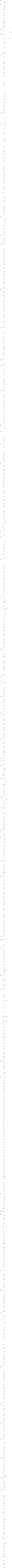 З. Ходатайство представляется до начала участия в управлении некоммерческой организацией, за исключением случаев, предусмотренных настоящим пунктом.Муниципальные служащие, участвующие в управлении некоммерческой организацией на день вступления в силу настоящего Положения, подают ходатайство не позднее чем через 30 рабочих дней после дня вступления в силу настоящего Положения.Вновь назначенные муниципальные служащие, участвующие на безвозмездной основе в управлении некоммерческой организацией на день назначения на должность муниципальной службы муниципального образования, подают ходатайство в день назначения на должность муниципальной службы муниципального образования.4. К ходатайству муниципальный служащий прилагает заверенные копию учредительного документа соответствующей некоммерческой организации, копию документа, в котором указаны полномочия, права и обязанности, которые будут возложены на муниципального служащего в случае наделения его соответствующими полномочиями.Муниципальный служащий вправе приложить к ходатайству пояснения, обосновывающие его намерение участвовать в управлении некоммерческой организацией.Ходатайство регистрируется в день поступления в журнале регистрации ходатайств (приложение 2), ведение которого осуществляется кадровой службой органа местного самоуправления, аппарата избирательной комиссии муниципального образования (муниципальным служащим, ответственным за ведение кадровой работы в органе местного самоуправления, аппарате избирательной комиссии муниципального образования).В целях исключения конфликта интересов кадровая служба органа местного самоуправления, аппарата избирательной комиссии муниципального образования (муниципальный служащий, ответственный за ведение кадровой работы в органе местного самоуправления, аппарате избирательной комиссии муниципального образования) в течение двух рабочих дней со дня регистрации ходатайства направляет его в комиссию по соблюдению требований к служебному поведению муниципальных служащих и урегулированию конфликтов интересов органа местного самоуправления, аппарата избирательной комиссии муниципального образования) (далее — Комиссия).Председатель Комиссии в течение двух рабочих дней со дня поступления к нему ходатайства назначает дату заседания Комиссии. При этом дата заседания Комиссии не может быть назначена позднее семи рабочих дней со дня регистрации ходатайства в журнале регистрации ходатайств.Заседание Комиссии проводится в присутствии муниципального служащего, представившего ходатайство.По итогам рассмотрения ходатайства Комиссия принимает одно из следующих решений: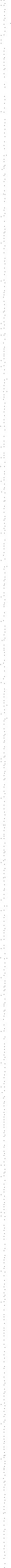 а) рекомендовать представителю нанимателя (работодателю) дать муниципальному служащему разрешение на участие на безвозмездной основе в управлении некоммерческой организацией в качестве единоличного исполнительного органа или вхождение в состав ее коллегиального органа управления;б) рекомендовать представителю нанимателя (работодателю) отказать муниципальному служащему в даче разрешения на участие на безвозмездной основе в управлении некоммерческой организацией в качестве единоличного исполнительного органа или вхождение в состав ее коллегиального органа управления.Представитель нанимателя (работодателя) в течение четырнадцати рабочих дней со дня представления ходатайства и копии протокола Комиссии принимает одно из следующих решений:разрешить участие в управлении некоммерческой организацией при отсутствии конфликта интересов и условии соблюдения запретов, связанных с прохождением муниципальной службы;отказать в разрешении на участие в управлении некоммерческой организацией в связи с нарушением запретов, установленных статьей 14 Федерального закона от 02.03.2007 N 25-ФЗ «О муниципальной службе в Российской Федерации», связанных с прохождением муниципальной службы.Решение оформляется соответствующей письменной резолюцией представителя нанимателя (работодателя) на ходатайстве муниципального служащего, которое приобщается к личному делу муниципального служащего вместе с документами, представленными в соответствии с пунктом 4 настоящего Положения, и иными материалами по результатам рассмотрения ходатайства.О результатах рассмотрения ходатайства муниципальный служащий уведомляется кадровой службой органа местного самоуправления, аппарата избирательной комиссии (муниципального образования) (муниципальным служащим, ответственным за ведение кадровой работы в органе местного самоуправления, аппарате избирательной комиссии (муниципального образования) под роспись либо посредством направления почтового отправления в течение трех рабочих дней со дня принятия представителем нанимателя (работодателем) решения.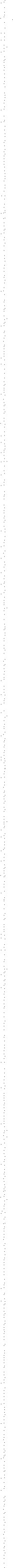 Муниципальный служащий может приступить к участию в управлении некоммерческой организацией не ранее, чем в день, следующий за днем получения разрешения представителя нанимателя (работодателя).В случае прекращения участия в управлении некоммерческой организацией муниципальный служащий в течение семи рабочих дней представляет лично или направляет по почте, электронной почте соответствующую информацию в кадровую службу органа местного самоуправления, аппарата избирательной комиссии муниципального образования (муниципальному служащему, ответственному за ведение кадровой работы в органе местного самоуправления, аппарате избирательной комиссии муниципального образования). Приложение 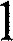 к Положению о даче разрешения представителя нанимателя (работодателя) на участие муниципального служащего на безвозмездной основе в управлении некоммерческими организациями (кроме политической партии) в качестве единоличного исполнительного органа или вхождение в состав их коллегиальных органов управления(представитель нанимателя (работодатель))(Ф.И.О.) от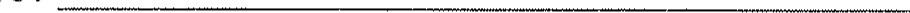 (должность)(Ф.И.О.)                                                        Ходатайство 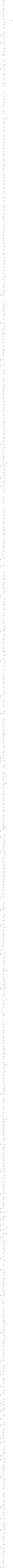 о получении разрешения на участие в управлении отдельными некоммерческими                                   организациями на безвозмездной основеВ соответствии с пунктом З части статьи 14 Федерального закона от 02.03.2007 N2 25-ФЗ «О муниципальной службе в Российской Федерации» прошу разрешить участвовать в управлении(указать организационно-правовую форму и наименование некоммерческой организации) в качестве(указать наименование единоличного исполнительного органа либо коллегиального органа управления) на безвозмездной основе в свободное от муниципальной службы время.Заверяю, что выполнение управленческих функций не повлечет за собой конфликта интересов. При выполнении управленческих функций обязуюсь соблюдать требования, предусмотренные статьями 12, 14, 14 1 Федерального закона от 02.03.2007 N 25-ФЗ «О муниципальной службе в Российской Федерации», а также требования Федерального закона от 25.12.2008 N2 273-ФЗ «О противодействии коррупции». К ходатайству прилагаю следующие документы: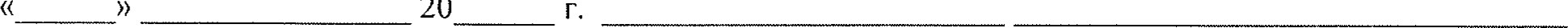 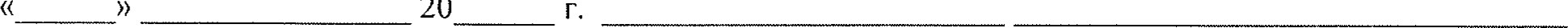 (подпись лица,	                        (расшифровка подписи) направляющего уведомление)Приложение 2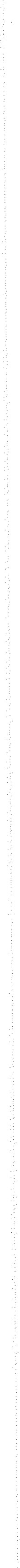 к Положению о даче разрешения представителя нанимателя (работодателя) на участие муниципального служащего на безвозмездной основе в управлении некоммерческими организациями (кроме политической партии) в качестве единоличного исполнительного органа или вхождение в состав их коллегиальных органов управления                                                  Журнал регистрации ходатайств о получении разрешений на участие в управлении отдельными некоммерческими организациями на                                            безвозмездной основеN п/пДата регистра ции ходатайс тваФамилия, имя, отчество, должность муниципального служащего, представившего ходатайствоФамилия, инициалы, должность сотрудника, принявшего ходатайствоДата направления ходатайства представителю нанимателя(работодателя)Дата рассмотрения ходатайства, краткое содержание резолюцииДата доведения до сведения муниципального служащего решения представителя нанимателя   (работодателя)1234567